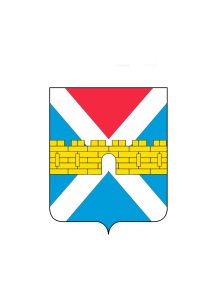 АДМИНИСТРАЦИЯ  КРЫМСКОГО  ГОРОДСКОГО  ПОСЕЛЕНИЯ КРЫМСКОГО РАЙОНАПОСТАНОВЛЕНИЕ   от ____________________                                                                                № ___________город КрымскОб организации ритуальных услуг и содержании мест захоронения на территории Крымского городского поселения Крымского районаВ соответствии со статьей 14 Федерального закона от 6 октября 2003 года №131-ФЗ «Об общих принципах организации местного самоуправления в Российской Федерации», федеральными законамиот 12января 1996 года 
№8-ФЗ «О погребении и похоронном деле», от 30 марта 1999 года №52-ФЗ «О санитарно-эпидемиологическом благополучии населения», Указом Президента Российской Федерации от 29 июня 1996 года №1001 «О гарантиях прав граждан на предоставление услуг по погребению умерших», Законом Краснодарского края от 4 февраля 2004 года №666-ФЗ «О погребении и похоронном деле в Краснодарском крае», статьёй 8 Устава Крымского городского поселения Крымского района, п о с т а н о в л я ю:Утвердить:1) Положение об организации ритуальных услуг и содержании мест захоронения на территории Крымского городского поселения Крымского района (приложение 1);2) Положение о специализированной службе по вопросам похоронного дела на территории Крымского городского поселения Крымского района (приложение 2).2. Организационному отделу администрации Крымского городского поселения Крымского района (Завгородняя) разместить настоящее постановление на официальном сайте администрации Крымского городского поселения Крымского района в сети Интернет.3. Общему отделу администрации Крымского городского поселения Крымского района (Колесник) обнародовать настоящее постановление в соответствии с утвержденным порядком обнародования муниципальных правовых актов Крымского городского поселения Крымского района.4. Контроль за выполнением настоящего постановления возложить на заместителя главы Крымского городского поселения Крымского района А.А.Смирнова.5. Постановление вступает в силу со дня его обнародования.Глава Крымскогогородскогопоселения Крымского района                                                                  Я.Г.Будагов